RZĄDOWY PROGRAM ODBUDOWY ZABYTKÓW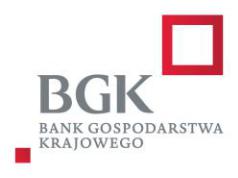 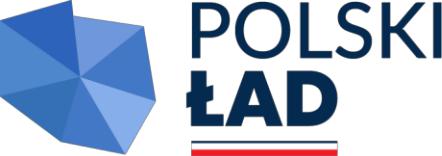 Załącznik nr 2 do zapytania ofertowego nr 1/2023 z dnia 27.11.2023 r.UMOWA nr ……………..zawarta w Międzyzdrojach w dniu ……………………… roku pomiędzyParafią Rzymskokatolicką pw. św. Piotra Apostoła w Międzyzdrojach, ul. Lipowa 2, 72-500 Międzyzdroje, NIP  855 13 26 428; REGON 040044325reprezentowaną przez:ks. dr Mariusz Tadeusz Cywka – Proboszcz Parafii,zwaną dalej „Zamawiającym”a……………………………………………………………………………………………………………………..,reprezentowanym przez ………………………………………………………………………zwanym dalej „Wykonawcą”o treści następującej:Zamawiający oświadcza, że z uwagi na brak spełnienia kryterium wskazanego w art. 6 pkt 2 ustawy z dnia 11 września 2019 r. Prawo zamówień publicznych (Dz.U. z 2023 r. poz. 1605) ustawa ta nie ma zastosowania do niniejszej umowy.§ 1Zgodnie z postępowaniem zakupowym o udzielenie zamówienia nr 1/2023 z dnia 27.11.2023 r. przeprowadzonym w trybie zapytania ofertowego, „Zamawiający” zleca a „Wykonawca” przyjmuje do wykonania PRACE PROJEKTOWE I ROBÓTY BUDOWLANE, związane z realizacją zadania - inwestycji pn. „Remont i renowacja oraz prace konserwatorskie i restauratorskie kościoła pw. Św. Piotra Apostoła w Międzyzdrojach”, przy zabytku wpisanym do rejestru zabytków pod numerem A-325 - inwestycji dofinasowanej z Rządowego Programu Odbudowy Zabytków na podstawie uzyskanej przez Gminę Międzyzdroje, z siedzibą w Międzyzdrojach (72-500), Plac Ratuszowy 1 – Wstępnej Promesy nr RPOZ/2022/10850/PolskiLad oraz warunków określonych w uchwale nr 232/2022 Rady Ministrów z dnia 23 listopada 2022 r. oraz regulaminie w sprawie ustanowienia Rządowego Programu Odbudowy Zabytków.  Przedmiotem zamówienia jest wykonanie PRAC PROJEKTOWYCH I ROBÓT BUDOWLANYCH, związanych z realizacją/wykonaniem zadania - inwestycji pn. „Remont i renowacja oraz prace konserwatorskie i restauratorskie kościoła pw. Św. Piotra Apostoła w Międzyzdrojach”. Zakres inwestycji obejmuje 2 etapy prac w formule „zaprojektuj i wybuduj”, tj.:  Etap 1 - przygotowawczy do przeprowadzenia inwestycji – sporządzenie dokumentacji projektowo-wykonawczej - technicznej wraz z uzyskaniem niezbędnych decyzji i pozwoleń wynikających obowiązujących przepisów prawa. W ramach przygotowania dokumentacji technicznej wymagane są następujące prace:wykonanie inwentaryzacji architektoniczno – konserwatorskiej obiektu kościoła;wykonanie koncepcji dotyczącej inwestycji;wykonanie dokumentacji technicznej na roboty i prace konserwatorskie oraz budowlane przy zabytku, zgodnie z przepisami prawa budowlanego i prawa o ochronie zabytków i opieki nad zabytkami, w tym: programu prac konserwatorskich, uzyskanie mapy dla celów projektowych, projekt zagospodarowania terenu, projekt architektoniczno-budowlany i techniczny, przedmiary robót budowlano-remontowych i kosztorysy inwestorskie, specyfikacje techniczne wykonania i odbioru robót;uzyskanie w imieniu Zamawiającego wymaganych prawem zezwoleń, decyzji i pozwolenia na budowę.Etap 2 – wykonawczy – roboty budowlane i prace konserwatorskie na podstawie opracowanej dokumentacji i zaleceń konserwatorskich. Szczegółowe roboty budowlane i prace konserwatorskie przy zabytku - Kościół pw. św. Piotra Apostoła w Międzyzdrojach wynikać będą z opracowanej dokumentacji projektowej, niemniej sugerowane są następujące prace konserwatorskie, restauratorskie i roboty budowlane:Remont wieży kościoła, w tym:oczyszczenie i remont elewacji wraz z uzupełnieniami i zszyciami w niezbędnym zakresie,remont pokrycia dachowego wieży wraz z uzupełnieniem elementów w niezbędnym zakresie,remont i wzmocnienie konstrukcji wieży wraz z konstrukcją nośną dzwonów,remont drewnianych schodów wieży wraz z podestami i elementami konstrukcyjnymi,naprawa i wykonanie instalacji odgromowej i elektrycznej,wykonanie podświetlenia budynku kościoła wraz z wieżą;Odtworzenie głównego wejścia i bocznego, w tym: remont i prace rozbiórkowe,przebudowa i prace odtworzeniowe;Wymiana okien i przeszkleń z zachowaniem istniejących witraży;Wykonanie podjazdu dla osób niepełnosprawnych; w tym:wykonanie wejścia frontowego oraz podjazdu dla osób niepełnosprawnych,prace rozbiórkowe i remontowe oraz przebudowa;Zagospodarowanie terenu, w tym:wykonanie instalacji kanalizacji deszczowejrozbiórka, naprawa i odtworzenie muruwykonanie nowego ogrodzeniawykonanie terenów utwardzonych – chodnikówwycinki i nasadzenia, zagospodarowanie terenów zielonychwykonanie oświetlenia, ławek oraz elementów małej architekturyremont i przystosowanie nawierzchni do użytkowania przez pojazdy służb miejskich.W trakcie realizacji niniejszego zadania Wykonawca zapewni nadzór autorski nad realizowanymi pracami konserwatorskimi, renowacyjnymi i robotami budowlanymi.W ramach zamówienia Wykonawca przygotuje pełną dokumentacje odbiorową, inwentaryzację geodezyjna powykonawczą i uzyska wszelkie opinie i zgody wymagane prawem oraz z upoważnienia Zamawiającego uzyska wszelkie decyzje i pozwolenia od właściwych organów i pozwolenie na użytkowanie obiektu.Zakres dokumentacji technicznej wykonania robót budowlanych i prac konserwatorskich przy zabytku - Kościół pw. św. Piotra Apostoła w Międzyzdrojach, w tym:dokumentacja w zakresie projektu architektoniczno – budowlanego, projektu technicznego, SSTWiOR, plan BIOZ, wykonana będzie w wersji papierowej w 4 egzemplarzach,przedmiar i kosztorys ofertowy sporządzony metodą kosztorysu szczegółowego w oparciu o nakłady rzeczowe w liczbie 4 egzemplarzy,całość dokumentacji będzie również zapisana w ogólnodostępnej wersji elektronicznej (doc. pdf. xls. jpg), umożliwiającej zapis na płycie CD.	Z chwilą podpisania przez Zamawiającego protokołu przyjęcia Dokumentacji z adnotacją ,,bez zastrzeżeń”, następuje automatyczne przeniesienie („Moment Przeniesienia”) na Zamawiającego autorskich praw majątkowych do wykonanej Dokumentacji, do nieograniczonego w czasie korzystania i rozporządzania tą Dokumentacją w kraju i za granicą w całości lub w dowolnej części, bez konieczności składania w tej sprawie odrębnych oświadczeń woli przez Strony. Przeniesienie majątkowych praw autorskich obejmuje wszystkie pola eksploatacji określone w art. 50 ustawy z dnia 4 lutego 1994 r. o prawie autorskim i prawach pokrewnych.	W momencie przeniesienia Wykonawca przenosi na Zamawiającego także wyłączne prawo zezwalania na wykonywanie zależnych praw autorskich do opracowań Dokumentacji, nadto Zamawiającemu przysługuje prawo wykorzystania Dokumentacji i jej fragmentów w celach informacyjnych, promocyjnych i marketingowych.W momencie przeniesienia Wykonawca zrzeka się praw i roszczeń z tytułu zmian w Dokumentacji, jakie w przyszłości może wprowadzić do niej Zamawiający lub osoba trzecia, działająca na rzecz Zamawiającego.Roboty budowlane przedmiotu umowy należy wykonać zgodnie z:opracowaną dokumentacją konserwatorsko - projektową i uzgodnieniami,warunkami wynikającymi z obowiązujących przepisów technicznych i prawa budowlanego,wymaganiami wynikającymi z obowiązujących Polskich Norm i aprobat technicznych,zasadami rzetelnej wiedzy technicznej.Wszelkie użyte w opisie przedmiotu zamówienia, bezpośrednie wskazania danego producenta lub dostawcy, konkretnej marki oraz nazwy własnej poszczególnych producentów, nazwy określonego wyrobu lub źródła lub znaku towarowego, patentu, rodzaju lub specyficzne pochodzenie zostały użyte pomocniczo i nie stanowią wskazania obowiązku ich stosowania w ofercie. Zamawiający dopuszcza, w każdym aspekcie zamówienia, zastosowanie rozwiązań równoważnych lub lepszych od wskazanych pod warunkiem, że ich zastosowanie nie będzie prowadzić do pogorszenia wskazanych parametrów technicznych, funkcjonalnych i jakościowych. Udowodnienie, że oferowane rozwiązanie jest równowartościowe lub lepsze od wymaganego, leży po stronie oferenta.Ewentualne roboty zamienne, które wystąpią podczas procesu realizacji przedmiotu umowy muszą zostać wykonane w ramach zaoferowanego wynagrodzenia ryczałtowego oraz wymagają uprzedniej zgody Zamawiającego.Przyjmuje się, że robotami zamiennymi są roboty ujęte w opisie przedmiotu zamówienia, przewidziane do wykonania wg odpowiedniej technologii i z konkretnych materiałów i urządzeń, lecz za zgodą Zamawiającego wykonane w innej technologii, z innych materiałów i przy zastosowaniu innych urządzeń.Ewentualne roboty dodatkowe, które wystąpią podczas procesu realizacji przedmiotu umowymogą być przedmiotem zmiany wartości umowy, co zostało dokładnie opisane w pkt. „Warunki zmiany umowy” niniejszego zapytania ofertowego.Przez zamówienie dodatkowe należy rozumieć takie zamówienie, które nie zostało ujęte w opisie przedmiotu zamówienia określający przedmiot zamówienia podstawowego oraz objęte treścią zapytania ofertowego a jego wykonanie jest niezbędne do zapewnienia prawidłowości całego zamówienia, a Wykonawca nie był w stanie ich przewidzieć. Zakres wskazanych robót musi wynikać ze sporządzonego i zatwierdzonego protokołu konieczności wystąpienia robót, natomiast warunki udzielenia zamówienia muszą być równoważne do warunków zamówienia podstawowego.Ewentualne roboty, które nie zostały ujęte w opisie przedmiotu zamówienia związanym z niniejszym zapytaniem ofertowym, a są naturalną konsekwencją procesu budowlanego i w naturalny sposób z niego wynikają, uznaje się, że Wykonawca przedmiotu umowy dysponując opisem przedmiotu zamówienia powinien przewidzieć je jako konieczne do wykonania, mimo że opis przedmiotu zamówienia literalnie ich nie wymienia. De facto roboty te są ściśle związane z przedmiotem zamówienia. Wynika to z zawodowego charakteru wykonywanych przez Wykonawcę przedmiotu umowy czynności i przypisanego do nich określonego poziomu wiedzy i doświadczenia zawodowego. Tego typu roboty muszą zostać zrealizowane w ramach zaoferowanego wynagrodzenia ryczałtowego.Za roboty dodatkowe nie można uznać robót, które wynikają z wykonania większych ilości robót, niż to wynika z kosztorysu ofertowego opracowanego na podstawie opisu przedmiotu zamówienia wskazanego na etapie zapytania ofertowego, gdyż w istocie to roboty, które stanowią przedmiot zamówienia. W interesie Wykonawcy leży własna ocena robót budowlanych przewidzianych do wykonania oraz uwzględnienie wszelkich innych okoliczności, które mogą mieć wpływ na cenę. Takie roboty Wykonawca ma obowiązek wykonać w ramach oferowanego wynagrodzenia ryczałtowego.Wszelkie ewentualne kosztorysy wykonywane w trakcie prowadzonych robót w przypadku wystąpienia ewentualnych robót zamiennych lub dodatkowych, których nie da się oszacować na etapie przygotowania oferty leżą po stronie Wykonawcy.Przedmiot umowy winien być wykonany z materiałów oraz urządzeń dostarczonych przez Wykonawcę. Wykonawca dostarczy na teren budowy materiały oraz urządzenia, określone co do rodzaju, standardu i ilości w dokumentacji projektowej i umowie oraz ponosi za nie pełną odpowiedzialność.Materiały dostarczone przez Wykonawcę, o których mowa powyżej, muszą być nieużywane i fabrycznie nowe oraz odpowiadać, co do jakości, wymogom dotyczącym wyrobów dopuszczonych do obrotu i stosowania w budownictwie, a także wymaganiom jakościowym określonym w dokumentacji projektowej i specyfikacji technicznej wykonania i odbioru robót budowlanych.Wykonawca zobowiązany jest:posiadać i na każde żądanie Zamawiającego okazać, w stosunku do wskazanych materiałów dokumenty stwierdzające dopuszczenie materiału do obrotu i powszechnego stosowania,do protokolarnego przejęcia terenu budowy,do utrzymywania terenu budowy zgodnie z zasadami BHP,do zabezpieczenia i oznakowania na własny koszt terenu budowy zgodnie z obowiązującymi przepisami,do uporządkowania terenu budowy po zakończeniu robót i przekazania go Zamawiającemu w terminie ustalonym na odbiór.§ 2Wykonawca udziela gwarancji na wykonane roboty stanowiące przedmiot niniejszej umowy na okres 36 miesięcy od daty bezusterkowego odbioru końcowego przedmiotu umowy.Okres rękojmi za wady wynosi 36 miesięcy od daty bezusterkowego odbioru końcowego przedmiotu umowy.§ 3Wykonawca zapewni udział przy realizacji zamówienia osoby posiadającej uprawnienia budowlane do kierowania robotami budowlanymi w specjalności:Doświadczonych pracowników posiadających odpowiednie wymagane prawem uprawnienia przy realizacji dokumentacji projektowych dot. konserwacji, rewitalizacji obiektów zabytkowych.Pracowników (kierownika budowy i robót) z uprawnieniami w zakresie konstrukcyjno-budowlanej przy obiektach zabytkowych i w zakresie instalacji elektrycznej.Wykonawca ma obowiązek przedkładać na żądanie Zamawiającego aktualne dokumenty potwierdzające, że osoby uczestniczące w wykonywaniu zamówienia posiadają wymagane uprawnienia w rozumieniu ustawy Prawo budowlane.Zamawiający może zażądać zmiany osoby, o której mowa w ust. 1, jeżeli uzna, że osoba ta nie wykonuje należycie swoich obowiązków. Wykonawca zobowiązany jest zmienić wskazaną osobę w terminie 5 dni od dnia przekazania żądania.Zmiana osoby wskazanej w ust. 1 może nastąpić poprzez pisemne oświadczenie złożone drugiej stronie. Zmiana taka nie wymaga do swojej ważności formy aneksu do niniejszej umowy. Zmiana osoby wskazanej w ust. 1 odbywa się poprzez pisemne powiadomienie ZamawiającegoWykonawca wyznaczy osobę odpowiedzialną za kontakty z Zamawiającym, która będzie stale przebywała na budowie, gdy będą prowadzone roboty.Zamawiający wyznaczy osobę uprawnioną do wydawania Wykonawcy poleceń związanych z zapewnieniem prawidłowego oraz zgodnego z umową i projektem technicznym wykonania przedmiotu umowy.§ 4Strony ustalają następujące terminy realizacji zadania:termin przekazania placu budowy – w dniu podpisania umowy;termin rozpoczęcia robót – w dniu przekazania placu budowy;termin wykonania dokumentacji projektowej zgodnie z §1 ust. 2 pkt 1 i ust. 3 umowy - do dnia ……….;termin wykonania całości zamówienia do dnia 30 listopada 2025r.;termin odbioru końcowego nastąpi w ciągu 7 dni od zgłoszenia przez Wykonawcę Zamawiającemu ukończenia prac.Za termin wykonania przedmiotu umowy uważa się wykonanie;dokumentacji projektowej – uzyskanie pozwolenia na budowę wraz z przekazaniem kompletu dokumentów zgodnie z § 1 ust. 2 pkt 1 i ust. 3 umowy;roboty budowlane - wykonanie wszelkich robót budowlanych, podpisanie protokołu odbioru końcowego robót podpisanego przez Zamawiającego, przedstawiciela Gminy Międzyzdroje i Wykonawcę oraz uzyskanie pozwolenia na użytkowanie budynku kościoła.Jeżeli w toku czynności odbioru zostaną stwierdzone wady to Zamawiającemu przysługują następujące uprawnienia:jeżeli wady nie nadają się do usunięcia to:jeżeli umożliwiają one użytkowanie przedmiotu umowy zgodnie z przeznaczeniem, Zamawiający może odebrać przedmiot odbioru i obniżyć odpowiednio wynagrodzenie Wykonawcy,jeżeli uniemożliwiają użytkowanie przedmiotu umowy zgodnie z przeznaczeniem, Zamawiający może odstąpić od umowy lub żądać wykonania przedmiotu umowy po raz drugi na koszt Wykonawcy,jeżeli wady nadają się do usunięcia to Zamawiający może:odmówić odbioru do czasu usunięcia wad; w przypadku odmowy odbioru, Zamawiający określa w protokole powód nieodebrania robót i termin usunięcia wad lubdokonać odbioru i wyznaczyć termin usunięcia wad zatrzymując odpowiednią do kosztów usunięcia wad część wynagrodzenia Wykonawcy tytułem kaucji gwarancyjnej.§ 5Za wykonanie przedmiotu umowy strony ustalają wynagrodzenie ryczałtowe w wysokości … zł brutto (słownie: … złotych brutto), w tym kwota netto … zł (słownie: … złotych netto) oraz należny podatek VAT w stawce ……%, tj. w kwocie … zł (słownie: … złotych), zgodnie z ofertą Wykonawcy, stanowiącą załącznik nr 1 do niniejszej umowy. Wynagrodzenie to obejmuje pełny zakres prac określony w opisie przedmiotu zamówienia zawartym w zapytaniu ofertowym.Ustala się wypłatę wynagrodzenia, w sposób następujący: 80.000 zł brutto jako wkład własny Zamawiającego,pozostała część wartości zamówienia pochodząca z dofinansowania inwestycji z Rządowego Programu Odbudowy Zabytków. Wynagrodzenie to płatne będzie w trzech transzach, zgodnie z ust. 3.Zasady płatności wynagrodzenia, po wykonaniu poszczególnych prac i robot budowlanych, ze wskazaniem źródła finansowania wynagrodzenia:w roku 2024: 1. transza – kwota 80.000 zł brutto (ze środków pochodzących z wkładu własnego Zamawiającego do projektu);2. transza – kwota … zł brutto, stanowiąca 50 % kwoty stanowiącej różnicę między całą kwotą wynagrodzenia brutto, określoną w ust. 1, a wysokością 1. transzy (ze środków pochodzących z dofinansowania uzyskanego w ramach Rządowego Programu Odbudowy Zabytków); w roku 2025: 3. transza – płatność końcowa – w wysokości różnicy między kwotą wynagrodzenia brutto, określoną w ust. 1, a wysokością 1. I 2. transzy (ze środków pochodzących z dofinansowania uzyskanego w ramach Rządowego Programu Odbudowy Zabytków).  Terminy płatności wynagrodzenia:1. transza, o której mowa w ust. 3 pkt 1 lit. a – po zrealizowaniu przez Wykonawcę zakresu przedmiotu zamówienia określonego w § 1 ust. 2 pkt 1 lit. a i b oraz po uzgodnieniu przez Wykonawcę koncepcji, o której mowa w § 1 ust. 2 pkt 1 lit. b z Zachodniopomorskim Wojewódzkim Konserwatorem Zabytków (ZWKZ) – na podstawie protokolarnego przekazania Zamawiającemu uzgodnionej z ZWKZ koncepcji;2. Transza, o której mowa w ust. 3 pkt 1 lit. b – po zrealizowaniu przez Wykonawcę zakresu przedmiotu zamówienia określonego w § 1 ust. 2 pkt 1 lit. c i d oraz po zrealizowaniu przez Wykonawcę części przedmiotu zamówienia określonego w § 1 ust. 2 pkt 2, których łączna wartość kosztorysowa osiągnęła co najmniej kwotę określoną w ust. 3 pkt 1 lit. b – na podstawie protokolarnego odbioru wykonanych robót przez Zamawiającego przy udziale przedstawiciela Gminy Międzyzdroje i Wykonawcy;3. Transza, o której mowa w ust. 3 pkt 2 – po zrealizowaniu przez Wykonawcę pełnego zakresu robót objętych umową – na podstawie protokolarnego odbioru całości robót przez Zamawiającego przy udziale przedstawiciela Gminy Międzyzdroje i Wykonawcy, oraz uzyskaniu z upoważnienia Zamawiającego pozwolenia na użytkowanie obiektu.Wykonawca może przesłać fakturę elektroniczną na adres …………………………….Faktura wystawiona przez Wykonawcę będzie płatna przelewem na wskazane konto Wykonawcy w terminie maksymalnie 30 dni od dnia dostarczenia Zamawiającemu prawidłowo wystawionej faktury.Wykonawca wystawi fakturę zgodnie z poniższymi danymi:Parafia Rzymskokatolicka pw. św. Piotra Apostoła 72-500 Międzyzdroje ul. Lipowa 2NIP 855 13 26 423Zamawiający będzie realizował płatności za faktury z zastosowaniem mechanizmu podzielonej płatności, tzw. split payment.§ 6Jeżeli Wykonawca realizuje przedmiot umowy przy udziale podwykonawców, to mają zastosowanie następujące postanowienia:podział wynagrodzenia dla poszczególnych podwykonawców będzie przedmiotem rozliczeń pomiędzy nimi a Wykonawcą,za działania i zaniedbania podwykonawców, Wykonawca ponosi odpowiedzialność względem Zamawiającego jak za postępowanie własne.§ 7Wykonawca zapłaci Zamawiającemu karę umowną:w przypadku odstąpienia od umowy przez Wykonawcę lub Zamawiającego z przyczyn zależnych od Wykonawcy w wysokości 10 % wynagrodzenia brutto o którym mowa w § 5 ust. 1,w przypadku zwłoki polegającej na niewykonaniu umowy w terminie określonym w § 4 ust. 1 pkt 3 i 4 niniejszej umowy Zamawiający może odstąpić od umowy już w pierwszym dniu przekroczenia terminu i naliczyć karę umowną w wysokości 10 % wynagrodzenia brutto, o którym mowa w § 5 ust. 1,w przypadku nieskorzystania z uprawnienia wskazanego w pkt 2 od pierwszego dnia przekroczenia terminu wykonania zamówienia Zamawiający nalicza karę umowną za każdy dzień zwłoki w wysokości 0,2 % wynagrodzenia brutto o którym mowa w § 5 ust. 1 do dnia całkowitego wykonania przedmiotu umowy bądź do dnia jej rozwiązania w wyniku przekroczenia terminu wykonania (kara w tej wysokości obowiązuje również w przypadku przekroczenia terminu usunięcia wad i usterek).Zamawiającemu przysługuje prawo potrącenia kar umownych z wynagrodzenia należnego Wykonawcy.Po odstąpieniu od umowy strony rozliczają dotychczasowo wykonane prace a Zamawiającemu przysługuje prawo potrącenia kary umownej z sumy przysługującej Wykonawcy z tytułu rozliczenia.Zamawiający zapłaci Wykonawcy karę umowną w przypadku odstąpienia od umowy przez Zamawiającego lub Wykonawcę z przyczyn, za które odpowiada Zamawiający w wysokości 10 % wynagrodzenia brutto o którym mowa w § 5 ust. 1. § 8Zamawiający ma prawo odstąpienia od umowy z przyczyn leżących po stronie Wykonawcy bez wyznaczania dodatkowego terminu w przypadku:zwłoki Wykonawcy w rozpoczęciu wykonywania robót o co najmniej 7 dni, liczonych od daty przekazania terenu budowy;ujawnienia się wad nienadających się do usunięcia, uniemożliwiających właściwe użytkowanie przedmiotu umowy.Zamawiający jest uprawniony do odstąpienia od umowy z przyczyn leżących po stronie Wykonawcy, po wyznaczeniu dodatkowego terminu, jeśli wykonawca:zaprzestał wykonywania robót z przyczyn nie leżących po stronie Zamawiającego, za wyjątkiem przyczyn spowodowanych siłą wyższą, zaś przerwa ta trwa dłużej niż 30 dni;nie usunął istotnych wad przedmiotu umowy w terminie wyznaczonym w protokole odbioru;wykonuje przedmiot umowy niezgodnie z postanowieniami umowy lub w sposób wadliwy, niezgodnie ze sztuką budowlaną, używa materiałów i urządzeń nieposiadających dopuszczenia do stosowania lub nienależycie wykonuje swoje zobowiązania umowne, a także zalega bądź opóźnia się z zapłatą wynagrodzenia na rzecz podwykonawców.Zamawiający ma prawo odstąpienia od umowy w przypadku wszczęcia postępowania układowego lub likwidacyjnego Wykonawcy.W razie istotnej zmiany okoliczności powodującej, że wykonanie umowy nie leży w interesie publicznym, czego nie można było przewidzieć w chwili zawarcia umowy, Zamawiającemu przysługuje prawo odstąpienia od umowy w terminie 30 dni od dnia powzięcia wiadomości o tych okolicznościach.W przypadku, o którym mowa w ust. 1 – 4, Wykonawca może jedynie żądać wynagrodzenia należnego mu z tytułu wykonania części umowy.W przypadku odstąpienia od umowy przez którąkolwiek ze stron, Wykonawca jest zobowiązanydo:sporządzenia przy udziale Zamawiającego, protokołu inwentaryzacyjnego robót w toku, materiałów i urządzeń znajdujących się na terenie budowy według stanu na dzień odstąpienia, pod kontrolą upoważnionych przedstawicieli Zamawiającego. W przypadku, gdy Wykonawca nie sporządzi ww. protokołu, Zamawiający ma prawo zlecić jego wykonanie innemu podmiotowi na koszt Wykonawcy, a Wykonawca nie ma prawa kwestionować jego zapisów;zabezpieczenia robót w toku, materiałów i urządzeń znajdujących się na terenie budowy, w zakresie uzgodnionym z Zamawiającym, na koszt tej strony, która spowodowała odstąpienie;pisemnego wezwania Zamawiającego do dokonania odbioru robót w toku, w wyznaczonym terminie.W przypadku odstąpienia od umowy przez którąkolwiek ze stron Zamawiający jest zobowiązany do:dokonania odbioru robót wykonanych i robót zabezpieczających;przejęcia terenu budowy;zapłaty wynagrodzenia za faktycznie wykonaną część umowy.Odstąpienie od umowy wymaga formy pisemnej pod rygorem nieważności.Strony zgodnie postanawiają, że w przypadku odstąpienia od umowy, w pełni zachowują moc jej postanowienia, co do robót zrealizowanych i odebranych przez Zamawiającego do dnia odstąpienia w tym do naliczania kar umownych na podstawie postanowień umowy.§ 9Zakazuje się istotnych zmian postanowień zawartej umowy w stosunku do treści oferty, z zastrzeżeniem ust. 2, ust. 3, ust. 4 i ust. 6,Dopuszcza się istotne zmiany postanowień zawartej umowy, w stosunku do treści oferty w przypadku wystąpienia przynajmniej jednego z poniższych powodów:wystąpienia uzasadnionych zmian w zakresie i sposobie wykonania przedmiotu zamówienia;wystąpienia uzasadnionych i adekwatnych przyczyn do zmian w zakresie i sposobie wykonania przedmiotu zamówienia wynikających z wprowadzonych zmian do wniosku o dofinansowanie za-dani;wystąpienia obiektywnych przyczyn niezależnych od Zamawiającego i Wykonawcy;wystąpienia okoliczności będących wynikiem działania siły wyższej;zmiany istotnych regulacji prawnych;wystąpienia odmowy lub wydłużenia terminów wydania przez organy administracji lub inne podmioty wymaganych decyzji, zezwoleń, uzgodnień z przyczyn niezawinionych przez Wykonawcę;wystąpienia przyczyn związanych z procedurami rozliczenia dofinansowania zadania ze środków Rządowego Programu Odbudowy Zabytków.Dopuszcza się możliwość zmiany terminu wykonania przedmiotu umowy, w szczególności w sytuacjach wskazanych w ust. 2, w sytuacjach niezależnych od Wykonawcy np. z powodu niesprzyjających warunków pogodowych, gdyby dalsza realizacja prac budowlanych mogła spowodować niekorzystne dla obiektu konsekwencje, w sytuacji przedłużających się procedur związanych z nie-zbędnymi pozwoleniami, w sytuacjach związanych z koniecznością wykonania robót dodatkowych lub zamiennych, które ze względu na zasady wiedzy technicznej i sztuki budowlanej wymagają dodatkowego czasu ponad termin wynikający z umowy, innych sytuacji uzasadnionych protokołem konieczności.Wydłużenie terminu wykonania przedmiotu umowy na wniosek Wykonawcy będzie możliwe wyłącznie po uzyskaniu pisemnej zgody Zamawiającego i będzie możliwe wyłącznie w sytuacji, gdy konieczność wydłużenia tego terminu wynika z przyczyn obiektywnych oraz Zamawiający uzyska zgodę na wydłużenie terminu realizacji zadania od Prezesa Rady Ministrów w ramach Rządowego Programu Odbudowy Zabytków.Zmiany umowy, o których mowa w ust. 2, ust. 3 i ust. 4 nie mogą powodować zwiększenia wynagrodzenia należnego Wykonawcy za wykonanie przedmiotu umowy.Zmiany umowy, o których mowa w ust. 2, ust. 3 i ust. 4 wymagają zgody obydwu stron umowy i formy pisemnej pod rygorem nieważności.§ 10Zamawiający, zgodnie z warunkami Rządowego Programu Odbudowy Zabytków postanawia i zobowiązuje się, że w relacjach z Wykonawcą o roszczenia cywilnoprawne w sprawach, w których zawarcie ugody jest dopuszczalne, podlega mediacjom lub innemu polubownemu rozwiązaniu sporu przed Sądem Powszechnym przy Prokuratorii Generalnej Rzeczypospolitej Polskiej, wybranym mediatorom albo osobą prowadzącą inne polubowne rozwiązania sporu.  Spory wynikające z wykonania niniejszej umowy rozstrzygane będą przez sąd właściwy dla siedziby Zamawiającego.Zmiany umowy wymagają formy pisemnej pod rygorem nieważności.W sprawach nie uregulowanych niniejszą umową mają zastosowanie przepisy Kodeksu cywilnego.Umowa została sporządzona w 3 egzemplarzach, z czego 2 egzemplarze przeznacza się dla Zamawiającego i 1 egzemplarz dla Wykonawcy.ZAMAWIAJĄCY:	WYKONAWCA: